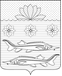 АДМИНИСТРАЦИЯ  ГРИВЕНСКОГО СЕЛЬСКОГО ПОСЕЛЕНИЯКАЛИНИНСКОГО РАЙОНАПРОЕКТПОСТАНОВЛЕНИЕот_________________                                                                        №_______станица ГривенскаяО признании утратившим силу постановления администрации Гривенского сельского поселения Калининского района от 25.11.2020 № 177 «Об обеспечении создания и ведения аккаунтов администрации Гривенского сельского поселения Калининского района Краснодарского края»В соответствии с Федеральным законом Российской Федерации от  06 октября 2003 года № 131-ФЗ «Об общих принципах организации местного самоуправления в Российской Федерации», Уставом Гривенского  сельского поселения Калининского района, п о с т а н о в л я ю:1. Признать утратившим силу постановление администрации Гривенского сельского поселения Калининского района от 25.11.2020 № 177 «Об обеспечении создания и ведения аккаунтов администрации Гривенского сельского поселения Калининского района Краснодарского края». 2. Общему отделу администрации Гривенского сельского поселения Калининского района (Юрьева) обнародовать настоящее постановление и разместить в информационно-телекоммуникационной сети «Интернет» на официальном сайте администрации Гривенского сельского поселения Калининского района.3. Контроль исполнения настоящего постановления оставляю за собой.4. Настоящее постановление вступает в силу со дня его обнародования.           Глава Гривенского сельского поселенияКалининского  района                                                             Л.Г. Фикс                                                                      